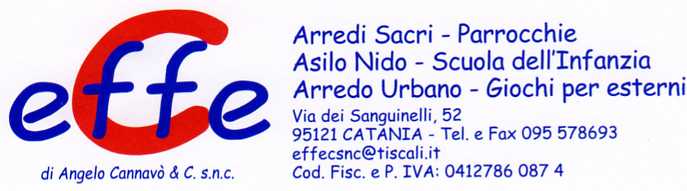 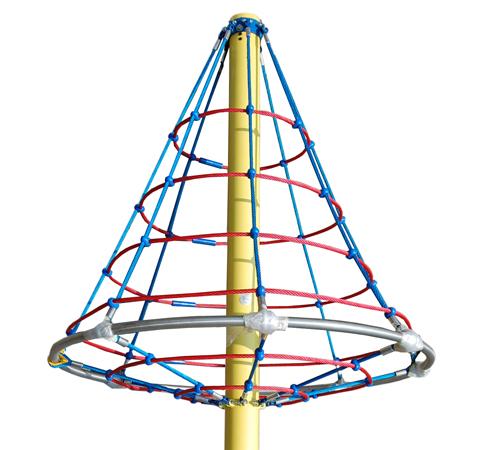 Descrizione:Alberello Arrampicata, composto da un palo centralein metallo del diametro di 16 cm, e di una serie di reticon maglie in acciaio e giunti di collegamento inplastica tutt'intorno.Il gioco ha un diametro massimo di 210 cm, e unastruttura fuori terra di 280 cm di altezza.Area di ingombro: 210x210 cmArea di sicurezza: 23 mqSi consiglia pavimentazione antitrauma di 6.5 / 8 cm
Categoria: Palestrine e arrampicate
Codice: EP02128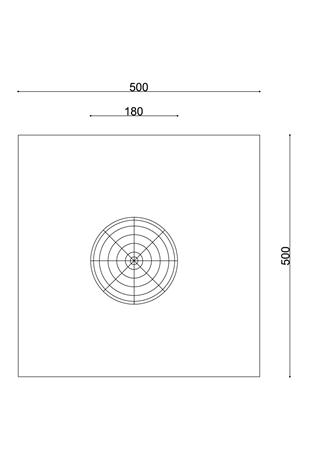 